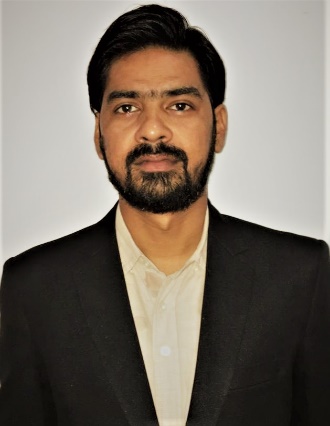 Mahtab Deira Dubai E-mail ID: mahtab-394882@2freemail.com Career ObjectiveTo work in a dynamic environment where acquired experience and knowledge can be utilized properly, enough scope to contribute in the development, ample scope to face new challenges, offer a steady growth and new responsibilities.Synopsis- Key Skills 07 years of experience in Customer handling and Retail Management.Strong leadership and team player skills. Capable of leading the team to complete the assigned responsibilities within the time frame.Professional Experience:  7yrs.Store Manager based in Kanpur(U.P) from 18th-Feb- 2011 to 18th-July-2018.Job Responsibilities Meet Department TargetsTo ensure that work discipline should be maintained on the floorTo ensure delight standard of customer service Department meeting to discuss sales and targetMaintain passable stocking by ensuring that replenishments/re-orders should be placed on timeTo provide excellence feedback to Buyers for Brands, Product styles as per customer demandEnsure departmental lay out policy should be established, prior to each selling seasonProper and suggest action on slow mover to enhance sales and profitabilityResponsible for implementing all promotional activitiesTraining implementation provided by professional trainerMaking daily Sales Report & give it to reporting managerEnsure that replenishment should be done on the floorOpening and Closing Format of Storeand daily Inventory physically and Via System tooMaximize sales by providing high standard of service to the customer with the help of good product knowledge & good selling skillsProject Skills:Assigning Meeting and preparation of agendaMOM.Convincing support for the brands at the retailer level, so that the channel partners are ready to display and demonstrate these products at shop front.Educational Details Graduation- Year of 2005.Personal DetailsDate of Birth			:		21st-Jan-1986Languages Known   	:		Hindi, English & UrduHobbies			:		Listening Music, Playing GuitarNationality 			:		Indian.Passport Date of Issue: 06/12/2012Passport Date of Expiry:    05/12/2022DeclarationI hereby declare that the above given information is true to the best of my knowledge and belief.Place:  __________Date:  __________Mahtab 